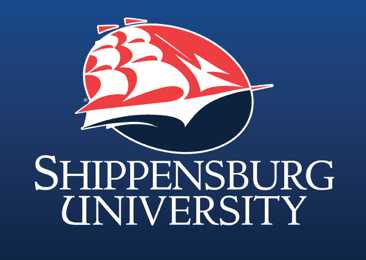 Art Education~Teaching Certifications~Art PreK-12*You will apply for teaching certification during the last month of your student teaching semester.  The timeframe is approximately 6-8 weeks after grades have been conferred to receive your certificate.Grade BandName of TestCertification Test #PreK-12Fundamental Subjects Content Knowledge5511Art (PreK-12)Art Content Knowledge5134Sign up for these Praxis tests at https://www.ets.org/praxis/register/Sign up for these Praxis tests at https://www.ets.org/praxis/register/Sign up for these Praxis tests at https://www.ets.org/praxis/register/Art Content Knowledge  – Passing Score (158)Art Content Knowledge  – Passing Score (158)Art Content Knowledge  – Passing Score (158)Fundamentals Subjects – Passing Score (150)Fundamentals Subjects – Passing Score (150)Fundamentals Subjects – Passing Score (150)